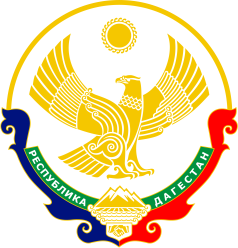 РЕСПУБЛИКА ДАГЕСТАНМУНИЦИПАЛЬНОЕ КАЗЕННОЕ ОБЩЕОБРАЗОВАТЕЛЬНОЕ УЧРЕЖДЕНИЕ«СРЕДНЯЯ ОБЩЕОБРАЗОВАТЕЛЬНАЯ ШКОЛА №4»368890, г. Южно – Сухокумск                                                      тел./факс: 8(87276) 2-12-72ул. Комарова 8 	                   e-mail: mkousosh-4@mail.ruПринято на педагогическом совете                                                                       УТВЕРЖДАЮ:Протокол № 1 от 27.08.2018 г.                                                                                   Директор МКОУ «СОШ №4» ______________ Сулейманов Р.Р.Годовой календарный учебный график на 2018-2019 учебный годГодовой календарный учебный график на 2018-2019 учебный год разработан на основе Федерального закона от 29 декабря 2012 г. №273-ФЗ «Об образовании в Российской Федерации» (ст. 28 Компетенция, права, обязанности и ответственность образовательной организации) и регламентируется учебным планом, годовым календарным графиком, расписанием учебных занятий, расписанием звонков.Продолжительность учебного года 1 - е классы - 33 недели 2 - 4 классы - 35 недели 5 - 8 классы, 10 - 35 недели 9,11 классы -34 недели (не включая летний экзаменационный период)2018-19 учебный год начинается 1 сентября 2018 года и заканчивается 31 августа 2019 года.Продолжительность каникул регулируется ежегодно Г одовым календарным учебным графиком с соблюдением сроков каникулярного времени указанного в ежегодных распоряжениях (приказах) Управления образования г. Махачкалы и приказом по школе.Промежуточная аттестация проводится по итогам освоения образовательной программы: на первом и втором уровнях обучения - за четверти; на втором уровне обучения промежуточная аттестация проводится по полугодиям по предметам, общее количество часов которых составляет не более 34 часов в год; на третьем уровне - за полугодия.Промежуточная аттестация во 2-8, 10-х классах проводится без прекращения образовательного процесса в соответствии с Положением о промежуточной аттестации обучающихся и решением педагогического совета образовательного учреждения.Проведение государственной итоговой аттестации обучающихся в 9, 11 классахСроки проведения государственной итоговой аттестации обучающихся в 9, 11 классах устанавливаются Министерством образования и науки Российской Федерации (Федеральная служба по надзору в сфере образования и науки), Министерством образования и науки Республики Дагестан.Регламентирование образовательного процессаУчебный год на I, II уровнях обучения делится на 4 четверти, на III уровне - на два полугодия.Продолжительность каникул в течение учебного года составляет не менее 30 календарных дней и регулируется ежегодно Г одовым календарным учебным графиком с соблюдением сроков каникулярного времени указанного в ежегодных распоряжении приказах Управления образования г. Махачкалы.Для обучающихся 1 класса устанавливаются дополнительные каникулы в феврале месяце.а. Регламентирование образовательного процесса на неделюПродолжительность учебной рабочей недели: пятидневная рабочая неделя в 1 классах; шестидневная рабочая неделя во 2 -11 классах.б. Регламентирование образовательного процесса на деньУчебные занятия организуются в две смены:в первую смену для 1, 5-11 классов;во вторую для 2-4 классов.Начало занятий в 8.00, пропуск учащихся в школу в 7-50 Продолжительность уроков:1 класс - 1 четверть: 3 урока по 35 минут, 2 четверть: 4 урока по 35 минут, 3-4 четверти: длительность уроков 45 минут; 2- 11 классы - длительность уроков 45 минут.Расписание звонковРежим работы для образовательного учрежденияШкола открыта для доступа в течение 6 дней в неделю с понедельника по субботу, выходным днем является воскресенье.В праздничные дни образовательное учреждение не работает. Понедельник - суббота с 8-00 до 18-15 Воскресенье - выходной день.В праздничные дни (установленные законодательством РФ, РД) образовательное учреждение не работает.В каникулярные дни общий режим работы школы регламентируется приказом директора по ОУ, в котором устанавливается особый график работы.Годовой календарный учебный график на 2018-2019 учебный год регламентируется следующими документами: Приказами директора школы: о режиме работы школы на учебный год; об организованном окончании четверти, полугодия, учебного года; о работе в выходные и праздничные дни. Расписанием: учебных занятий; занятий дополнительного образования в ОУ (кружки, секции); занятий внеурочной деятельностью Графики дежурств: классных коллективов; педагогов на этажах и в столовой школы; дежурных администраторов. Должностными обязанностями: дежурного администратора; дежурного учителя; дежурного класса.> Графиками работы специалистов.№урока1 смена2 смена1800 - 8451315 - 14002^50 (^301405 — 14453940 - 10251455 - 154041035- 11201550 - 163551125 - 12101640 - 172561215 - 13001730 - 1815